–PRESSEMELDUNG–Centric bringt HR-Verantwortliche auf den neuesten StandKostenfreie Webinar-Reihe zu digitalisierten Personalprozessen rund um SAP HCM – Effizienz und Sicherheit im HR-Bereich mit den Tools von Centric.Essen, 31.03.2021 – Personalabteilungen müssen immer mehr Aufgaben bewältigen und dabei stets auf dem neuesten gesetzlichen Stand sein. Gerade bei sensiblen Personalprozessen wie der Entgeltabrechnung sind Digitalisierung und Automatisierung inzwischen unabdingbare Voraussetzungen, um jeden Monat eine effiziente, korrekte und revisionssichere Abwicklung zu gewährleisten. Die bewährten Tools von Centric zur Qualitätssicherung der Entgeltabrechnung mit SAP HCM wurden dafür entwickelt, HR-Verantwortliche und ihre Teams bei ihren täglichen Aufgaben zu unterstützen und abzusichern. Centric stellt diese Tools in einer Reihe kostenfreier monatlicher Kurz-Webinare vor, jeweils von 10:00 bis 10:30 Uhr.Am 09.04.2021 wird das Centric Tool LGA zur effizienten Bearbeitung von Lohnarten vorgeführt. Das darauf folgende Webinar zum Tool BTC, das einen einfachen Datentransfer aus Text- und Excel-Dateien als Batch-Input nach SAP HCM ermöglicht, findet dann am 07.05.2021 statt. Infos und Anmeldung zum Webinar LGA unter https://www.centric.eu/de/veranstaltungen/webinar-centric-tool-lga/ .Einfache Bearbeitung von LohnartenCentric bietet zahlreiche Tools, die SAP HCM-basierte Personalprozesse optimieren, die Regelkonformität gewährleisten und den Arbeitsalltag in der HR-Abteilung erleichtern. Das im nächsten Webinar gezeigte Tool LGA hilft u.a. bei der Einrichtung neuer oder der Überprüfung vorhandener Lohnarten in SAP. LGA wertet die Tabelle T512W aus und bietet eine variable, kombinierte Such- und Anzeigemöglichkeit von Verarbeitungsklassen, Kumulationen und Bewertungsgrundlagen, bis hin zu Teil-Applikationen. Durch freie Definitionen von Parametern und Bedingungen wird die Lösung komplexer Anforderungen an die korrekte Lohnartenschlüsselung wesentlich erleichtert.Best Practices für digitalisierte PersonalprozesseSteven Wernike, Geschäftsführer der Centric IT Solutions GmbH, erläutert die Ziele der Seminarreihe: “Als Validated Expertise Partner der SAP im Bereich SAP ERP HCM verfügen wir über umfangreiches Wissen im Bereich SAP HCM Personalwirtschaft. Unsere Tools basieren auf langjähriger Projekterfahrung und Best Practices, die wir gerne an unsere Kunden, Partner und Interessenten weitergeben möchten. Wir stellen daher die themenbezogenen Tools einzeln in der bis Oktober durchgeplanten Seminarreihe vor und geben Tipps, wie typische Herausforderungen aus dem Arbeitsalltag der HR-Abteilung gemeistert werden können.” Weitere Informationen und Termine unter https://www.centric.eu/ 2.706 Zeichen (inkl. Leerzeichen)Termine:WEBINAR: Centric Tool LGAFreitag, 09.04.2021 von 10:00 Uhr bis 10:30 UhrInfos + Anmeldung: https://www.centric.eu/de/veranstaltungen/webinar-centric-tool-lga/Weitere Webinare zu den Centric-Tools:07.05.2021	BTC: Datentransfer aus Text- und Excel-Dateien als Batch-Input11.06.2021 	INF: Anzeigen und Bearbeiten von SAP HCM-Infotypen der PA-Daten 09.07.2021 	MADAP PA/OM: Master Data Audit Programm für SAP HCM PA/OM06.08.2021 	REV: Revisionstool für SAP HCM-Zahlungen15.09.2021 	VBT2: Vergleichs- und Berechnungstool für alle SAP HCM-Daten15.10.2021 	HPK: Standardisiertes Interface von SAP HCM zur Hamburger			Pensionskasse von 1905 VVAGDateiservice:Alle Text- und Bilddateien stehen Ihnen honorarfrei in druckfähiger Qualität zur Verfügung, bitte fragen Sie diese gerne an unter contact@c-united.com oder direkt per Download unter https://www.c-united.com/press-corner/centric-it-solutions-gmbhDatei 1: Centric SAP HCM Add On Tools – Gesamtübersicht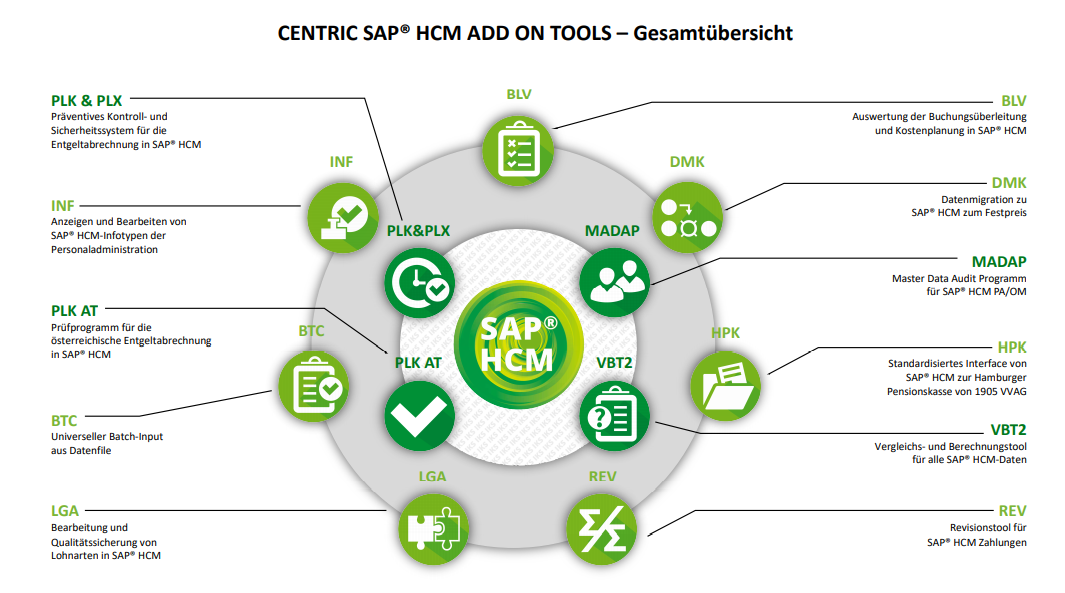 Datei 2: Portrait: Steven Wernike			     	Datei 3: Logo Centric      	Geschäftsführer Centric Deutschland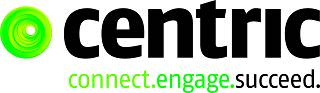 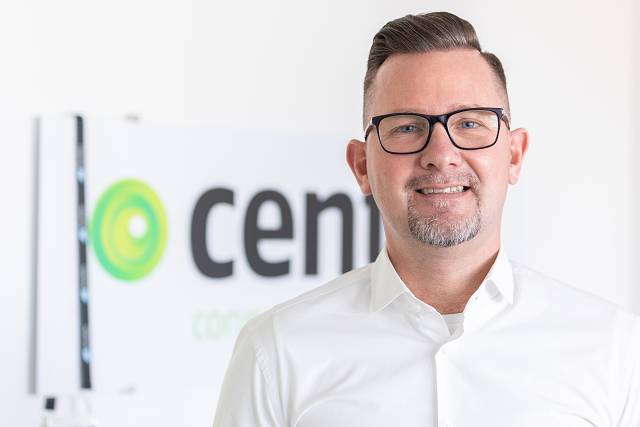 Über Centric DeutschlandCentric bietet Softwarelösungen, IT Outsourcing, Business Process Outsourcing sowie IT- und Personaldienstleistungen an. Das Unternehmen bringt Mitarbeiter, Partner und Kunden zusammen, um innovative und pragmatische Lösungen umzusetzen, die verantwortungsvolles Wachstum und Stabilität ermöglichen.
Mehr als 4.300 Mitarbeiterinnen und Mitarbeiter in Europa zeichnen sich durch ihre hohe IT-Expertise und ihre langjährige Erfahrung bei branchenspezifischen Geschäftsprozessen aus. Centric hat 2019 einen Umsatz von 482 Millionen Euro und einen EBIT von 12 Millionen Euro erzielt.

Centric Deutschland fokussiert sich auf Lösungen für SAP HCM und SAP SuccessFactors mit On-Premises und Cloud Technologien und bietet eine Vielzahl Add Ons und Dienstleistungen an. Diese reichen von der Effizienzsteigerung und Qualitätssicherung von Personalprozessen, über Datenmigration, Beratung und Schulung bis hin zum Support.Pressekontakt:						Presseservice:Centric IT Solutions GmbH				C-UNITEDSteven Wernike						Stefan MusselKronprinzenstraße 30					Kästrich 10D-45128 Essen						D-55116 MainzFon: +49 201 74769 0 					Fon: +49 6131 1433314Fax: +49 201 74769 200				Fax: +49 6131 1433311info.de@centric.eu					contact@c-united.comwww.centric.eu						www.c-united.com